Қысқа мерзімді  жоспарСабақ: Математика   Сабақ: Математика   Сабақ: Математика   Сабақ: Математика   Мектеп: «Ынтымақ»  жалпы орта мектебі Мектеп: «Ынтымақ»  жалпы орта мектебі Мектеп: «Ынтымақ»  жалпы орта мектебі Мектеп: «Ынтымақ»  жалпы орта мектебі Күні :    Күні :    Күні :    Күні :    Мұғалімнің  аты – жөні:Асилбекова Г.   Мұғалімнің  аты – жөні:Асилбекова Г.   Мұғалімнің  аты – жөні:Асилбекова Г.   Мұғалімнің  аты – жөні:Асилбекова Г.   СЫНЫП:  3СЫНЫП:  3СЫНЫП:  3СЫНЫП:  3Қатысқандар;  Қатыспағандар ; Қатыспағандар ; Қатыспағандар ; Сабақтың тақырыбы: Сабақтың тақырыбы: Сабақтың тақырыбы: Сабақтың тақырыбы: Құрама есептерді  шығару.  Құрама есептерді  шығару.  Құрама есептерді  шығару.  Құрама есептерді  шығару.  Осы сабақ  арқылы жүзеге асатын оқу мақсаты:Осы сабақ  арқылы жүзеге асатын оқу мақсаты:Осы сабақ  арқылы жүзеге асатын оқу мақсаты:Кері есептерді шешу үлгісінде көбейту мен бөлу амалдарының өзара байланысы және мәнін ашу.Кері есептерді шешу үлгісінде көбейту мен бөлу амалдарының өзара байланысы және мәнін ашу.Кері есептерді шешу үлгісінде көбейту мен бөлу амалдарының өзара байланысы және мәнін ашу.Кері есептерді шешу үлгісінде көбейту мен бөлу амалдарының өзара байланысы және мәнін ашу.Кері есептерді шешу үлгісінде көбейту мен бөлу амалдарының өзара байланысы және мәнін ашу.Сабақ мақсаттары Сабақ мақсаттары Сабақ мақсаттары Барлық оқушы орындай алады: Барлық оқушы орындай алады: Барлық оқушы орындай алады: Барлық оқушы орындай алады: Барлық оқушы орындай алады: Сабақ мақсаттары Сабақ мақсаттары Сабақ мақсаттары Есептің құрылымын біледі Есептің құрылымын біледі Есептің құрылымын біледі Есептің құрылымын біледі Есептің құрылымын біледі Сабақ мақсаттары Сабақ мақсаттары Сабақ мақсаттары Оқушылардың көпшілігі орындай  алады: Оқушылардың көпшілігі орындай  алады: Оқушылардың көпшілігі орындай  алады: Оқушылардың көпшілігі орындай  алады: Оқушылардың көпшілігі орындай  алады: Сабақ мақсаттары Сабақ мақсаттары Сабақ мақсаттары Шартын түзе алады     Шартын түзе алады     Шартын түзе алады     Шартын түзе алады     Шартын түзе алады     Сабақ мақсаттары Сабақ мақсаттары Сабақ мақсаттары Кейбір оқушылар орындай алады: Кейбір оқушылар орындай алады: Кейбір оқушылар орындай алады: Кейбір оқушылар орындай алады: Кейбір оқушылар орындай алады: Сабақ мақсаттары Сабақ мақсаттары Сабақ мақсаттары Жай есепті құрама есепке айналдырып есептей алады Жай есепті құрама есепке айналдырып есептей алады Жай есепті құрама есепке айналдырып есептей алады Жай есепті құрама есепке айналдырып есептей алады Жай есепті құрама есепке айналдырып есептей алады Алдынғы оқу: Алдынғы оқу: Алдынғы оқу: Санды  көбейтіп және бөле алады   Санды  көбейтіп және бөле алады   Санды  көбейтіп және бөле алады   Санды  көбейтіп және бөле алады   Санды  көбейтіп және бөле алады   ЖоспарЖоспарЖоспарЖоспарЖоспарЖоспарЖоспарЖоспарЖоспарланған уақыт есебі Жоспарланған жаттығу түрлері (төмендегі жазбаларды сіз жоспарлаған жаттығу түрлерімен ауыстырыңыз)Жоспарланған жаттығу түрлері (төмендегі жазбаларды сіз жоспарлаған жаттығу түрлерімен ауыстырыңыз)Жоспарланған жаттығу түрлері (төмендегі жазбаларды сіз жоспарлаған жаттығу түрлерімен ауыстырыңыз)Жоспарланған жаттығу түрлері (төмендегі жазбаларды сіз жоспарлаған жаттығу түрлерімен ауыстырыңыз)Жоспарланған жаттығу түрлері (төмендегі жазбаларды сіз жоспарлаған жаттығу түрлерімен ауыстырыңыз)Жоспарланған жаттығу түрлері (төмендегі жазбаларды сіз жоспарлаған жаттығу түрлерімен ауыстырыңыз)Ресурстар Басы 2 мин5 минІ.Ұйымдастыру кезеңіСәлемдесу Оқушыларды түгелдеу  «Желпуіш» әдісі   арқылы  үй тапсырмасын  тексеру .Мақсаты: Оқушылар  жылдам  әрі  тез  әрекет  етуге ұмтылады.  Бағалау: Смайликтер арқылы бағалау.Өте жақсы орындаған оқушыға – күліп тұрған.Жақсы орындаған оқушыға – езу тартқаны.Орта деңгей – көңіл күйі болмай тұрған.І.Ұйымдастыру кезеңіСәлемдесу Оқушыларды түгелдеу  «Желпуіш» әдісі   арқылы  үй тапсырмасын  тексеру .Мақсаты: Оқушылар  жылдам  әрі  тез  әрекет  етуге ұмтылады.  Бағалау: Смайликтер арқылы бағалау.Өте жақсы орындаған оқушыға – күліп тұрған.Жақсы орындаған оқушыға – езу тартқаны.Орта деңгей – көңіл күйі болмай тұрған.І.Ұйымдастыру кезеңіСәлемдесу Оқушыларды түгелдеу  «Желпуіш» әдісі   арқылы  үй тапсырмасын  тексеру .Мақсаты: Оқушылар  жылдам  әрі  тез  әрекет  етуге ұмтылады.  Бағалау: Смайликтер арқылы бағалау.Өте жақсы орындаған оқушыға – күліп тұрған.Жақсы орындаған оқушыға – езу тартқаны.Орта деңгей – көңіл күйі болмай тұрған.І.Ұйымдастыру кезеңіСәлемдесу Оқушыларды түгелдеу  «Желпуіш» әдісі   арқылы  үй тапсырмасын  тексеру .Мақсаты: Оқушылар  жылдам  әрі  тез  әрекет  етуге ұмтылады.  Бағалау: Смайликтер арқылы бағалау.Өте жақсы орындаған оқушыға – күліп тұрған.Жақсы орындаған оқушыға – езу тартқаны.Орта деңгей – көңіл күйі болмай тұрған.І.Ұйымдастыру кезеңіСәлемдесу Оқушыларды түгелдеу  «Желпуіш» әдісі   арқылы  үй тапсырмасын  тексеру .Мақсаты: Оқушылар  жылдам  әрі  тез  әрекет  етуге ұмтылады.  Бағалау: Смайликтер арқылы бағалау.Өте жақсы орындаған оқушыға – күліп тұрған.Жақсы орындаған оқушыға – езу тартқаны.Орта деңгей – көңіл күйі болмай тұрған.І.Ұйымдастыру кезеңіСәлемдесу Оқушыларды түгелдеу  «Желпуіш» әдісі   арқылы  үй тапсырмасын  тексеру .Мақсаты: Оқушылар  жылдам  әрі  тез  әрекет  етуге ұмтылады.  Бағалау: Смайликтер арқылы бағалау.Өте жақсы орындаған оқушыға – күліп тұрған.Жақсы орындаған оқушыға – езу тартқаны.Орта деңгей – көңіл күйі болмай тұрған.Желпуіш 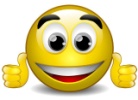 Ортасы4 мин30 мин  Жаңа сабақ 1 – мысал  20:5+21:3=4+7=11(1000-997)*4=3*4=1212:3+3:3=4+1=427:(800-791)*4=27:9=3*4=121000-32:8-4=1000-4=996-4=9922*8-6*2=16-12=42-мысалА) 9*2=18                    Ж;  барлығы 18 түп болады Ә) 9*2+5=18+5=23    Ж; барлығы 23 түп болады  3-есеп  Ш:  Әр шелекте – 6кг                 Ш: 6кг*4+36кг=24кг+36кг=60кг       Әкелінді – 4 шелек             Ж:  барлығы 60кг жеміс       Алмұрт – 36кг   С: Барлығы неше кг жеміс?Ә)Ш: 7кг*4-15кг=28кг-15кг=13кг         Ж: 13кг қалды Б) Ш: 40л+4л*8=40л+32л=72л              Ж: 72л су жұмсалды В) Ш: 2кг*4+5кг=8кг+5кг=13кг             Ж: 13 кг құмшекер пайдаланды 4 есеп    Х:6=4              у*9=36            х:8=3х=4*6              у=36:9             х=3*8х=24                у=4                   х=2424:6=4            4*9=36           24:8=35 мысал 839+128=967         900-857=43        781-539=242    495+397=892507+317=824        1000-574=426     802-665=137    538+259=797Жаңа сабақ 1 – мысал  20:5+21:3=4+7=11(1000-997)*4=3*4=1212:3+3:3=4+1=427:(800-791)*4=27:9=3*4=121000-32:8-4=1000-4=996-4=9922*8-6*2=16-12=42-мысалА) 9*2=18                    Ж;  барлығы 18 түп болады Ә) 9*2+5=18+5=23    Ж; барлығы 23 түп болады  3-есеп  Ш:  Әр шелекте – 6кг                 Ш: 6кг*4+36кг=24кг+36кг=60кг       Әкелінді – 4 шелек             Ж:  барлығы 60кг жеміс       Алмұрт – 36кг   С: Барлығы неше кг жеміс?Ә)Ш: 7кг*4-15кг=28кг-15кг=13кг         Ж: 13кг қалды Б) Ш: 40л+4л*8=40л+32л=72л              Ж: 72л су жұмсалды В) Ш: 2кг*4+5кг=8кг+5кг=13кг             Ж: 13 кг құмшекер пайдаланды 4 есеп    Х:6=4              у*9=36            х:8=3х=4*6              у=36:9             х=3*8х=24                у=4                   х=2424:6=4            4*9=36           24:8=35 мысал 839+128=967         900-857=43        781-539=242    495+397=892507+317=824        1000-574=426     802-665=137    538+259=797Жаңа сабақ 1 – мысал  20:5+21:3=4+7=11(1000-997)*4=3*4=1212:3+3:3=4+1=427:(800-791)*4=27:9=3*4=121000-32:8-4=1000-4=996-4=9922*8-6*2=16-12=42-мысалА) 9*2=18                    Ж;  барлығы 18 түп болады Ә) 9*2+5=18+5=23    Ж; барлығы 23 түп болады  3-есеп  Ш:  Әр шелекте – 6кг                 Ш: 6кг*4+36кг=24кг+36кг=60кг       Әкелінді – 4 шелек             Ж:  барлығы 60кг жеміс       Алмұрт – 36кг   С: Барлығы неше кг жеміс?Ә)Ш: 7кг*4-15кг=28кг-15кг=13кг         Ж: 13кг қалды Б) Ш: 40л+4л*8=40л+32л=72л              Ж: 72л су жұмсалды В) Ш: 2кг*4+5кг=8кг+5кг=13кг             Ж: 13 кг құмшекер пайдаланды 4 есеп    Х:6=4              у*9=36            х:8=3х=4*6              у=36:9             х=3*8х=24                у=4                   х=2424:6=4            4*9=36           24:8=35 мысал 839+128=967         900-857=43        781-539=242    495+397=892507+317=824        1000-574=426     802-665=137    538+259=797Жаңа сабақ 1 – мысал  20:5+21:3=4+7=11(1000-997)*4=3*4=1212:3+3:3=4+1=427:(800-791)*4=27:9=3*4=121000-32:8-4=1000-4=996-4=9922*8-6*2=16-12=42-мысалА) 9*2=18                    Ж;  барлығы 18 түп болады Ә) 9*2+5=18+5=23    Ж; барлығы 23 түп болады  3-есеп  Ш:  Әр шелекте – 6кг                 Ш: 6кг*4+36кг=24кг+36кг=60кг       Әкелінді – 4 шелек             Ж:  барлығы 60кг жеміс       Алмұрт – 36кг   С: Барлығы неше кг жеміс?Ә)Ш: 7кг*4-15кг=28кг-15кг=13кг         Ж: 13кг қалды Б) Ш: 40л+4л*8=40л+32л=72л              Ж: 72л су жұмсалды В) Ш: 2кг*4+5кг=8кг+5кг=13кг             Ж: 13 кг құмшекер пайдаланды 4 есеп    Х:6=4              у*9=36            х:8=3х=4*6              у=36:9             х=3*8х=24                у=4                   х=2424:6=4            4*9=36           24:8=35 мысал 839+128=967         900-857=43        781-539=242    495+397=892507+317=824        1000-574=426     802-665=137    538+259=797Жаңа сабақ 1 – мысал  20:5+21:3=4+7=11(1000-997)*4=3*4=1212:3+3:3=4+1=427:(800-791)*4=27:9=3*4=121000-32:8-4=1000-4=996-4=9922*8-6*2=16-12=42-мысалА) 9*2=18                    Ж;  барлығы 18 түп болады Ә) 9*2+5=18+5=23    Ж; барлығы 23 түп болады  3-есеп  Ш:  Әр шелекте – 6кг                 Ш: 6кг*4+36кг=24кг+36кг=60кг       Әкелінді – 4 шелек             Ж:  барлығы 60кг жеміс       Алмұрт – 36кг   С: Барлығы неше кг жеміс?Ә)Ш: 7кг*4-15кг=28кг-15кг=13кг         Ж: 13кг қалды Б) Ш: 40л+4л*8=40л+32л=72л              Ж: 72л су жұмсалды В) Ш: 2кг*4+5кг=8кг+5кг=13кг             Ж: 13 кг құмшекер пайдаланды 4 есеп    Х:6=4              у*9=36            х:8=3х=4*6              у=36:9             х=3*8х=24                у=4                   х=2424:6=4            4*9=36           24:8=35 мысал 839+128=967         900-857=43        781-539=242    495+397=892507+317=824        1000-574=426     802-665=137    538+259=797Жаңа сабақ 1 – мысал  20:5+21:3=4+7=11(1000-997)*4=3*4=1212:3+3:3=4+1=427:(800-791)*4=27:9=3*4=121000-32:8-4=1000-4=996-4=9922*8-6*2=16-12=42-мысалА) 9*2=18                    Ж;  барлығы 18 түп болады Ә) 9*2+5=18+5=23    Ж; барлығы 23 түп болады  3-есеп  Ш:  Әр шелекте – 6кг                 Ш: 6кг*4+36кг=24кг+36кг=60кг       Әкелінді – 4 шелек             Ж:  барлығы 60кг жеміс       Алмұрт – 36кг   С: Барлығы неше кг жеміс?Ә)Ш: 7кг*4-15кг=28кг-15кг=13кг         Ж: 13кг қалды Б) Ш: 40л+4л*8=40л+32л=72л              Ж: 72л су жұмсалды В) Ш: 2кг*4+5кг=8кг+5кг=13кг             Ж: 13 кг құмшекер пайдаланды 4 есеп    Х:6=4              у*9=36            х:8=3х=4*6              у=36:9             х=3*8х=24                у=4                   х=2424:6=4            4*9=36           24:8=35 мысал 839+128=967         900-857=43        781-539=242    495+397=892507+317=824        1000-574=426     802-665=137    538+259=797А4 парағы 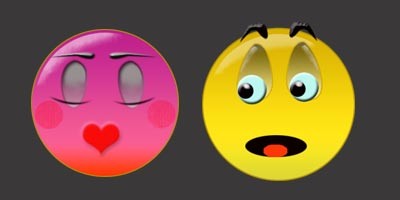 Кесте тақта   Ереже суреттерСоңы 2мин 2 мин 2 мин Қорытындылау: Теңдеу дегеніміз не?Санға 0-ді қосқанда қандай сан шығады?Санға 1 ді қоссақ қандай сани шығады ?жауап берген оқушыларды бағалаукері байланыс Қорытындылау: Теңдеу дегеніміз не?Санға 0-ді қосқанда қандай сан шығады?Санға 1 ді қоссақ қандай сани шығады ?жауап берген оқушыларды бағалаукері байланыс Қорытындылау: Теңдеу дегеніміз не?Санға 0-ді қосқанда қандай сан шығады?Санға 1 ді қоссақ қандай сани шығады ?жауап берген оқушыларды бағалаукері байланыс Қорытындылау: Теңдеу дегеніміз не?Санға 0-ді қосқанда қандай сан шығады?Санға 1 ді қоссақ қандай сани шығады ?жауап берген оқушыларды бағалаукері байланыс Қорытындылау: Теңдеу дегеніміз не?Санға 0-ді қосқанда қандай сан шығады?Санға 1 ді қоссақ қандай сани шығады ?жауап берген оқушыларды бағалаукері байланыс Қорытындылау: Теңдеу дегеніміз не?Санға 0-ді қосқанда қандай сан шығады?Санға 1 ді қоссақ қандай сани шығады ?жауап берген оқушыларды бағалаукері байланыс Сұрақ жауап Қосымша мәліметтер  Қосымша мәліметтер  Қосымша мәліметтер  Қосымша мәліметтер  Қосымша мәліметтер  Қосымша мәліметтер  Қосымша мәліметтер  Қосымша мәліметтер  Саралау – оқушыға мейлінше қолдау  көрсетуді қалай  жоспарлайсыз? Қабілетті оқушыға тапсырманы қалай түрлендіресіз? Саралау – оқушыға мейлінше қолдау  көрсетуді қалай  жоспарлайсыз? Қабілетті оқушыға тапсырманы қалай түрлендіресіз? Бағалау – оқушы білімін тексеруді қалай жоспарлайсыз? Бағалау – оқушы білімін тексеруді қалай жоспарлайсыз? Бағалау – оқушы білімін тексеруді қалай жоспарлайсыз? Бағалау – оқушы білімін тексеруді қалай жоспарлайсыз? Пәнаралық байланыс – денсаулық және қауіпсіздік , АКТ – мен байланыс.Құндылықтармен байланыс (тәрбие элементі )Пәнаралық байланыс – денсаулық және қауіпсіздік , АКТ – мен байланыс.Құндылықтармен байланыс (тәрбие элементі ) «Желпуіш» әдісі арқылы Өрнектерді  жинау және ажырату  «Желпуіш» әдісі арқылы Өрнектерді  жинау және ажырату  «Желпуіш» әдісі арқылы Өрнектерді  жинау және ажырату  «Желпуіш» әдісі арқылы Өрнектерді  жинау және ажырату Дүниетану Бейнелеу өнері Дүниетану Бейнелеу өнері Рефлекция Сабақтың мақсаты Мен оқу міндеттері орындалды ма?Бүгін оқушылар не үйренді?Сабақ қалай  өтті, қандай деңгейде өтті?Жоспарланған саралау жақсы іске асты ма?/Тапсырмалар сәйкес болды ма?/Уақытты қалай пайдаландым?Жоспарыма қандай өзгерістер енгіздім  және неге?Рефлекция Сабақтың мақсаты Мен оқу міндеттері орындалды ма?Бүгін оқушылар не үйренді?Сабақ қалай  өтті, қандай деңгейде өтті?Жоспарланған саралау жақсы іске асты ма?/Тапсырмалар сәйкес болды ма?/Уақытты қалай пайдаландым?Жоспарыма қандай өзгерістер енгіздім  және неге?Рефлекция Сабақтың мақсаты Мен оқу міндеттері орындалды ма?Бүгін оқушылар не үйренді?Сабақ қалай  өтті, қандай деңгейде өтті?Жоспарланған саралау жақсы іске асты ма?/Тапсырмалар сәйкес болды ма?/Уақытты қалай пайдаландым?Жоспарыма қандай өзгерістер енгіздім  және неге?Рефлекция Сабақтың мақсаты Мен оқу міндеттері орындалды ма?Бүгін оқушылар не үйренді?Сабақ қалай  өтті, қандай деңгейде өтті?Жоспарланған саралау жақсы іске асты ма?/Тапсырмалар сәйкес болды ма?/Уақытты қалай пайдаландым?Жоспарыма қандай өзгерістер енгіздім  және неге?